Управление образования администрации Белгородского района«Приобщение старших дошкольников к культуре и традициям своего народа посредством использования народной тряпичной куклы»Автор опыта: Мозговая Наталья Ивановна, воспитатель МДОУ «Детский сад общеразвивающего вида № 29 с. Красный Октябрь»2023 годСодержание:                         РАЗДЕЛ I.    ИНФОРМАЦИЯ ОБ ОПЫТЕУсловия возникновения и становления опыта.Опыт работы   проводился воспитателем Мозговой Натальей Ивановной на базе муниципального дошкольного образовательного учреждения «Детский сад общеразвивающего вида № 29 с. Красный Октябрь Белгородского района Белгородской области» на протяжении трёх лет начиная с группы среднего дошкольного возраста.   Детский сад рассчитан на 76 мест для детей в возрасте 1,5 года до 7(8) лет. Контингент воспитанников детского сада представлен детьми раннего (1,5-3 года) и дошкольного (3-7 лет) возраста. В МДОУ функционирует 7 групп для детей дошкольного возраста. 4 группы общеразвивающей направленности, 2 группы комбинированной и группа кратковременного пребывания, общая численность детей 119 человек. Группу воспитанников, на которой работает педагог, посещает 22 ребёнок из них мальчиков 12, девочек 10. Расположение детского сада находится в жилом массиве на улице Молодежная, д. 1 с. Красный Октябрь Белгородского района. Ближайшее окружение –  МОУ «Краснооктябрьская СОШ имени А.Ф. Пономарёва», Краснооктябрьская ДШИ, Краснооктябрьская сельская библиотека. Это создает благоприятные возможности для обогащения деятельности МДОУ.В образовательном учреждении находится мини-музей «Русская изба», которая представляет собой   одну комнату с атмосферой старинного быта и интерьером деревянной избы. Атмосферу самобытности дополняет печной угол, зона отдыха для мужчин и женщин, красный угол с иконостасом. В избе все устроено по принципу доступности и открытости - воспитанников можно познакомить с бытом русской избы, здесь каждый воспитанник может взять в руки любой предмет, рассмотреть его, обыграть действие - покачать детскую люльку, помолиться в красном углу, рассмотреть узоры ручной вышивки и т.д.Дошкольники могут ознакомиться с укладом семейного быта русского народа, с жизнью, традициями и обычаями, тем самым развивая познавательный интерес к истории народа, приобщая детей к народным традициям, воспитывая чувство уважения к старшему поколению.Формирование личности старшего дошкольника невозможно без воспитания с детских лет уважения к духовным ценностям. В настоящее время важнейшим приоритетом современного образования является патриотическое и духовно-нравственное воспитание детей, подростков и молодёжи.  Необходимо стремиться к тому, чтобы подрастающее поколение знало традиции и обычаи русского народа, историю народной культуры, могло проникнуться чувством понимания ее древности и величия, чтобы приобщиться к ее истокам. Сегодня возрождается интерес к народному творчеству.   Приобщение к нему детей является средством формирования у них патриотических чувств.  Акцент на знание истории народа, его культуры поможет в дальнейшем с уважением и интересом относиться к культурным традициям других народов.Согласно Указу Президента Российской Федерации от 21 июля 2020 года №474 «О национальных целях развития Российской Федерации на период до 2030 года», стараемся создать условия для воспитания гармонично развитой и социально ответственной личности на основе духовно-нравственных ценностей народов Российской Федерации, исторических и национально-культурных традиций. [2]           Исходя из этого, необходимо приобщать детей дошкольного возраста к народной культуре.Первым шагом работы стало проведение диагностики (Приложение № 1) воспитанников с целью выявления элементарных знаний о особенностях   народной культуры через знакомство с тряпичной народной куклой. Для диагностики используется технология М. Ю. Новицкой, С. Ю. Афанасьевой, Н. А. Виноградовой, Н. В. Микляевой «Мониторинг патриотического воспитания детей 5-7 лет». В диагностике приняли участие 22 ребёнка старшего дошкольного возраста. По результатам диагностики на начало работы мы видим, что высокий уровень сформированности знаний составил – 18,1%, средний уровень сформированности – 36,4%, низкий уровень сформированности знаний – 45,4%. Исходя из данных диагностики стало необходимо повысить уровень сформированности основных знаний у детей дошкольного возраста по нравственно-патриотическому воспитанию.Так же было проведено анкетирование родителей (Приложение № 2) воспитанников старшего дошкольного возраста. Из них пассивные наблюдатели 72,7%, активные участники 27,3%. Результат мониторинга родителей старших дошкольников выявил, что большинство родителей недостаточно предоставляют внимания к воспитанию и развитию       ценностей русского народа, обычаям и культуре народных промыслов.  Однако 100% опрошенных родителей уверены, что изучение культуры и обычаев своего народа (на примере   народной тряпичной куклы) позволит развивать патриотические чувства у дошкольников. В ходе анализа сформированности у старших дошкольников уважение к культуре и обычаям своего народа через ознакомление с народной тряпичной куклой, определилась необходимость повышения у дошкольников нравственно-патриотического воспитания, путем изучения культуры и обычаев средствами ознакомления с народными промыслами, фольклорными и православными праздниками русского народа, народными, дидактическими, подвижными, хороводными играми и песнями.                                          Актуальность опыта.В современном мире, во время развития информационных технологий, люди все реже вспоминают культуру своего народа, практически не посещают музеи, не проявляют должного внимания к истории своего края, не умеют различить народные промыслы.  На научно-теоретическом уровне актуальность опыта обусловлена важностью аспектов патриотического воспитания на основе народной педагогики.  Ведь сила её состоит в человечном, добром, гуманном подходе к личности воспитуемого и требовании с его стороны взаимообратного человеколюбивого отношения к окружающим. Именно цель «облагораживания» человеческой души и утверждалась в народной педагогике.ФГОС дошкольного образования в качестве одной из задач ставит всестороннее развитие детей посредством различных видов детской активности, ведущее место в жизни ребенка к дошкольному учреждению должна занимать самостоятельная игровая деятельность, в том числе на основе принципов народной педагогики. Традиции использования народных игрушек, кукол, помогут сохранить у детей здоровье и ценности человеческих отношений, воспитание чувства любви к природе, склонность к труду, уважение к народной культуре. Нравственно-патриотическому воспитанию детей дошкольного возраста уделяется особое внимание, так как именно в этом возрасте закладываются основы   нравственных ценностей культуры личности. Поэтому в настоящее время нравственно-патриотическое воспитание подрастающего поколения активно вошло в жизнь современного образования и открыло большие возможности для развития и приобщения новых поколений к национальной культуре. Формировать базовую культуру и творческие способности ребенка, его личность, надо начинать с дошкольного возраста. Ведь как утверждал В.В. Сухомлинский: «Детство - это каждодневное открытие мира и поэтому надо сделать так, чтобы оно стало, прежде всего, познанием человека и Отечества, их красоты и величия» [2].В культурах разных народов всегда особое место занимала игрушка.         Вместе с народной сказкой и народной песней народная игрушка способствует формированию у детей дошкольного возраста национального самосознания, положительного отношения к традициям своего народа, созданию у них образа Родины, включенного в целостный образ всего мира.Куклы любого народа имеют свои педагогические, художественные и технологические традиции — простые и ясные, определенные своеобразием национальной культуры, быта народа, его педагогикой. В результате наблюдения была составлена сравнительная таблица кукол: Таблица 2  Народные куклы являются частью традиционной культуры. Они несут в себе определенные образы, а именно, представления о семье, семейном укладе, о женских и мужских ролях, о материнстве. С точки зрения воспитания целесообразно вводить традиционные куклы в жизнь современных детей.  В играх с куклами дети учатся общаться, фантазировать, творить, проявлять милосердие, тренируют память, так как народная традиционная кукла выполняет не только игровую функцию, но играет познавательную и образовательную роль. Но наряду с актуальностью, в педагогической практике прослеживаются противоречия:- между развитием нравственно-патриотических ценностей в процессе воспитания старших дошкольников посредством изучения особенностей народного творчества (на примере народной тряпичной куклы) и недостаточной технологической проработкой этого процесса, теоретической, практической разработанностью для применения в ДОО методических и интерактивных ресурсов;- социальным заказом государства на формирование общей культуры личности ребенка, в том числе представления о социокультурных ценностях народа, об отечественных традициях и праздниках и обилием в социальном окружении детей компьютерных игр, мультфильмов с супергероями интерактивных игрушек что не способствует становлению нравственной личности.Противоречия стали условием углубленного изучения данной проблемы и впоследствии обобщения актуального педагогического опыта работы.Ведущая педагогическая идея опыта.Ведущая педагогическая идея опыта заключается приобщении старших дошкольников к культуре и традициям своего народа посредством использования народной тряпичной куклы.Длительность работы над опытом.Работа над проблемой   воспитания у старших дошкольников уважение к культуре и обычаям своего народа через ознакомление с народной тряпичной куклой велась поэтапно с     сентябрь 2019 года по май 2022 года.I этап – начальный (констатирующий) –сентябрь 2019г-январь 2020 г.На первом этапе была определена проблема, изучение и анализ научно — методической литературы, подбор и проведение диагностики, анализ потребностей, запросов детского и родительского коллективов (используя методы наблюдения, бесед и социального опроса, анкетирования детей и их родителей), выявлен уровень знаний   дошкольников о культуре и обычаям своего народа и народной тряпичной кукле. Подготовка материала для творчества (ткань, нитки, тесьма и т.д.).II этап – основной (формирующий) - январь 2020 г.- январь 2022 г.На втором (основном) -  разработка  конспектов занятий познавательного цикла, знакомство с различными видами народной тряпичной куклы, историей   возникновения, традициями изготовления. Проведение творческих занятий, проектов (приложение 3), бесед, фольклорных праздников, презентация кукол, изготовленных совместно с детьми.III этап – заключительный (контрольный)– январь 2022 г- май 2022 г.На заключительном этапе был проведён «Мониторинг патриотического воспитания детей 5-7 лет». Проведена обработка и систематизация результатов. Подведение итогов работы.                                          Диапазон опытаДиапазон опыта представлен   конспектами образовательной деятельности; дидактическими, хороводными, подвижными играми; чтение художественной литературы, беседами; консультациями для родителей в системе разнообразных форм и творческих методов работы с детьми старшего дошкольного возраста, направленных на формирование   нравственно-патриотических качеств у дошкольников посредством изучения   культуры и обычаев своего народа через ознакомление с народной тряпичной   куклой.  Диапазон опыта охватывает: организованную деятельность детей, совместную деятельность взрослых и детей, свободную самостоятельную деятельность детей, взаимодействие педагогов, детей и родителей.Теоретическая база опыта.Исследованием возможностей русской народной игрушки как продуктивного средства патриотического воспитания дошкольников занимались: Е.А. Коссаковская, Е.О. Смирнова, Е.А. Флерина, В.Б. Шапкина. Авторы наблюдают, что русская народная игрушка создает замечательные условия для патриотического воспитания дошкольников, позволяет в доступной форме приобщить и познакомить с культурой и традициями русского народа [2].    Тряпичная кукла была самой известной и любимой игрушкой русского народа. Матерчатых кукол делали с незапамятных времен, по разным поводам и календарным праздникам. С первых дней кукла была рядом с ребенком, ее почитали дети и взрослые всех сословий. Сегодня, к сожалению, народные игрушки исчезли из быта семьи, утеряны древние корни возникновения народной тряпичной куклы.  В тоже время родители проявляют интерес   к народным играм, и фольклору.  Возвращение этой рукотворной лоскутной фигурки в дошкольное детство будет способствовать изменению и возникновению нового качества жизни, поможет раскрыть возможности ребёнка, воспитать его, как свободно развитую личность. Традиционная народная тряпичная кукла – тот инструмент, который в руках родителей, педагогов, может стать незаменимым помощником в деле воспитания и развития подрастающего поколения, приобщения его к русской народной культуре [7].    Ученые рассматривают традиции, как нормы и правила жизни людей, передающиеся от поколения к поколению и складывающиеся под влиянием нравственных принципов, и считают народные игры, русские народные сказки, песни, русскую народную куклу средствами нравственно-патриотического воспитания детей. Приобщение к традициям и обычаям народа является составной частью работы по патриотическому воспитанию дошкольников.Основные направления нравственного воспитания изложены в: -«Концепции патриотического воспитания граждан Российской Федерации» [3];- государственной программе «Патриотическое воспитание граждан Российской Федерации на 2011 – 2015 годы» [4];- областной целевой программе «Патриотическое воспитание граждан Белгородской области на 2011 – 2015 годы», направленной на патриотическое воспитание дошкольников [5].В настоящее время народное творчество занимает   особое место, как средство возрождающее общечеловеческие ценности.  Интерес к народному творчеству вырос, не иссякает интерес к источнику народной культуры. Ведь как гласит утверждение В.А. Сухомлинского: «Духовная жизнь ребенка полноценна лишь тогда, когда он живет в мире игры, сказки, музыки, фантазии, творчества. Без этого он – засушенный цветок» [1].В настоящее время изобретено большое разнообразие игрушек, способных не только развивать наших детей, но и нарушить ход нормального психического развития ребенка, и мы, педагоги и родители, часто задумываемся над тем, какие игрушки находятся рядом с детьми.Вместе с тем народные игрушки способны гармонизировать сферу человеческих отношений, ориентируясь лишь на положительные общечеловеческие ценности. Народная (традиционная) игрушка- неотъемлемый элемент каждой этнической культуры, специальный предмет, использующийся в детских играх, предназначенный для забавы, умственного, нравственного и эстетического воспитания, физического развития детей в живой увлекательной форме. Народная игрушка является бесценным памятником традиционной культуры каждого этноса, так как отражает его мировоззрение и мироощущение, особенности быта и труда.Куклы-закрутки- игрушки, выполненные методом скручивания и завязывания лоскутков ткани.Куклы с остовом из полена и сшитые куклы - набитые ватой или куделью головки, туловища, ручки и ножки.Обрядовая кукла — не игрушка. Это оберег, создавался для защиты дома или человека. К ним же относятся куклы символы праздников.Тряпичная игрушка играет неоценимую воспитательную роль: у будущих хозяюшек воспитываются усидчивость, аккуратность, терпение; дети учатся любить свой труд и уважать труд других. Раньше игрушки, сделанные своими руками, хранили и передавали по наследству. Как хочется, чтобы эта славная традиция вернулась! Раньше сам процесс творения игрушки был педагогическим средством: взрослые, делая игрушку, размышляли вслух по поводу создаваемого образа, поощряли положительные качества, указывая путь к развитию личности. Формировались конкретные, первоначальные представления ребёнка, в которых широко отражались разнообразные человеческие отношения: семейные отношения и идеалы, любовь детей к родителям, заботливые отношения между братьями и сёстрами, мудрость и жизненный опыт старых людей. Через игрушку с раннего возраста происходило формирование нравственных понятий, отношение к людям и вещам. В процессе совместного творчества удовлетворялись и поддерживались потребность в общении, любознательность, побуждалась наблюдательность детей. Создание кукол - это ручной труд. Он способствует совершенствованию координаций движений, гибкости, точности в выполнении, развитию мышления, внимания, речи. Изготовление кукол способствует развитию личности ребенка, воспитания его характера. Постепенно у детей формируется такие качества, как целеустремленность, настойчивость, умение доводить начатое дело до конца.При изготовлении конкретной куклы-поделки дети учатся планировать и контролировать свою деятельность, а также анализировать и адекватно оценивать ее результаты. Таким образом, формируется целенаправленная деятельность дошкольников. Дети имеют возможность попробовать себя в области прикладного искусства, а это способствует развитию творческого потенциала, творческому самовыражению ребенка.                                         Новизна опытаНовизна опыта состоит в комбинировании современных методик     и разработки новых способов и правил их применения в развитии    патриотических ценностей в процессе воспитания старших дошкольников посредством уважения к культуре и обычаям своего народа через ознакомление с народной тряпичной куклой.Характеристика условий, в которых возможно применение данного опытаМатериалы опыта может быть использован в дошкольных образовательных учреждениях для детей 5-6 лет, в условиях реализации федерального государственного стандарта по нравственно-патриотическому воспитанию детей. Раздел II. Технология описания опыта.Цель данного педагогического опыта: приобщение детей старшего дошкольного возраста к народной культуре через знакомство с тряпичной народной куклой.Для достижения данной цели поставлены следующие задачи:обучающиезнакомить детей старшего дошкольного возраста с традициями и обычаями русского народа посредством ознакомления с историей создания народных тряпичных кукол, их смыслового значения для людей;формировать у детей общие представления о традиционных и обрядовых праздниках, систему знаний о традиционном крестьянском быте, народном костюме; обобщать и систематизировать представления детей о народной тряпичной кукле, о способах ее изготовления и использования в современном мире;развивающиеразвивать познавательный интерес к рукотворной тряпичной кукле;развивать мелкую моторику рук на основе обучения действиям с тканью, из которой сделаны куклы, а также использования наполнителей (горох, гречка, душистые травы и т.д.);развивать эстетический вкус и творчество детей;  воспитательныевоспитывать интерес к изготовлению тряпичной народной куклы;воспитывать уважительное отношение к истории и культуре своего народа, чувство патриотизма;воспитывать трудолюбие, аккуратность в работе при изготовлении тряпичной куклы;привлекать родителей воспитанников к участию в работе над данной проблемой.  О возрождении культурных традиций, в которых значительное место занимает народная кукла, говорят исследования ученых Е. И Суховой, Н. Ю. Зубенко. Ученые рассматривают традиции, как нормы и правила жизни людей, передающиеся от поколения к поколению и складывающиеся под влиянием нравственных принципов, и считают народные игры, русские народные сказки, песни, русскую народную куклу средствами духовно-нравственного воспитания детей. Приобщение к традициям и обычаям народа является составной частью работы по патриотическому воспитанию дошкольников.В процессе деятельности были определены педагогические принципы, которые легли в основу педагогического опыта:1.	Принцип целенаправленности. Учитываю, что цели и задачи данной работы могут быть достигнуты только тогда, когда будут созданы все необходимые условия для всестороннего развития дошкольников.2.	Принцип систематичности и последовательности. Только систематичное и последовательное применение нравственного воспитания позволит достичь максимальных результатов в развитии детей.3.	Принцип доступности. Опираясь на него, учитываю возрастные и психологические особенности детей, их потребности и интересы, уровень подготовленности.4.	Принцип наглядности. С этой целью в группе оборудованы центры: развивающих игр, патриотической, народной культуры; изготовлены пособия, чтобы донести до детей информацию интересно и доступно.5.	Принцип дифференциации. Заключается в создании оптимальных условий для самореализации каждого ребёнка в процессе освоения знаний о родном городе с учётом возраста, накопленного им опыта, особенностей эмоциональной и познавательной сферы и др.6.	Принцип интегрированного подхода. Благодаря нравственному воспитанию в единое целое объединяются самые разнообразные виды деятельности. Этот принцип предполагает сотрудничество с семьёй, детской библиотекой и т. п.7. Принцип воспитывающего и развивающего обучении. Благодаря патриотическому воспитанию дети очень быстро усваивают нормы и правила поведения, быстрее развиваются.8. Принцип прочности. Стремлюсь к тому, чтобы знания, полученные во время игр, постоянно находили применение в повседневной жизни.Опираясь на теоретическое основание работы, была определена структура деятельности, которая состояла из поэтапного планирования целей и содержания деятельности. Изучена и подобрана соответствующая литература, позволившая повысить профессиональный уровень педагога. Созданы условия для совместной деятельности педагога с детьми и родителями. Значительное место отведено практическим формам обучения: наблюдению, экскурсиям, сюжетно-ролевым играм, творческим мастерским.Организована развивающая среда ДОУ и группового помещения. Основная задача - не создание музейной обстановки, а возможность введения детей в особый самобытный мир путем его действенного познания. Поэтому помимо натуральных вещей многие предметы преднамеренно стилизованы под реальные.В детском саду педагогическим коллективом создан мини-музей народной старины «Русская изба». Детям очень интересно увидеть в действии настоящую прялку, покачать в зыбке куклу, самим растолочь в ступе зерно. В «Избе» собраны предметы русского быта: чугунок, кадка, сундук, самовар, деревянная и глиняная посуда, расшитые полотенца, русский народный костюм и т.д.Большую часть занятий по приобщению детей к национальной культуре проходят в «Избе», выступая в роли хозяйки избы педагог, естественным образом привлекая детей к своим повседневным делам и заботам (вышивке, стряпне, изготовление тряпичных куколок и д.р.).В детском саду на доступном уровне дети знакомятся с народными играми, народным календарем, основами православной культуры, традициями, бытом, обычаями русского народа, крестьянским трудом, что способствует развитию познавательных способностей у детей, формированию высокой нравственности, уважению к предкам, интересу к самобытной русской культуре. «Дела давно минувших дней, преданье старины глубокой...» становятся ближе, понятнее ребенку. В работе с детьми используются различные формы и методы работы: занятия, экскурсии-путешествия в историю отдельных кукол и традиционных праздников. Вместе с детьми проводятся беседы, народные игры, разучиваются народные песни, обыгрываются произведения устного народною творчества, изготавливаются народные тряпичные куклы и организуются мини-выставки.Дети знакомятся с обычаями и традициями народа, с историей народной куклы, с разновидностями обереговых, обрядовых и ифовых моделей кукол, с народным костюмом.Также в работе используются разные методы обучения детей:1)	словесные (рассказы, беседы, слушание, обсуждения);2)	практические (роспись доски, изготовление тряпичной куклы, рисование кукол, одежды для них);3)	наглядные (рассматривание иллюстраций, картин, и пр.)В обучении детей по данной теме были использованы разные виды детской деятельности:1) коммуникативная (беседы: «История возникновения тряпичной куклы», «Осенние традиции и обряды русского народа», «Куклы-обереги», «Как отмечают праздник Пасхи» и т.д.; отгадывание загадок; заучивание пословиц о семье, труде; чтение художественной литературы; заучивание колыбельных песен, колядок; использование кукольного театра);2) двигательная (русские народные подвижные игры и хороводы, игры с пением: «Гуси-лебеди», «Гори-гори ясно», «Кострома», «Шел король по лесу», «Ходит Ваня», «Дуня - тонкопряха», «Зайцы и лиса»);3) продуктивная (мастерская по изготовлению тряпичных кукол: «Кувадка», «Пеленашка», «Ангелочек», «Кукла-бабочка»);4) игровая (использование всех видов дидактических игр: «Узнай элемент узора», «Закончи узор», «Народные промыслы», «Найди пару», «Дорисуй юбку», словесные «Скажи наоборот», «Повтори»);5) познавательная (проектная и исследовательская деятельность).Особое внимание уделяется работе с родителями воспитанников так как нравственно-патриотическое воспитание сложный педагогический процесс. В его основе лежит развитие нравственных чувств. В группе детского сада осуществляется тесное сотрудничество с родителями, отношения с которыми строятся, но принципу доверительного партнерства, моральной поддержки и взаимопомощи. Родители выступают в роли не только помощников детского учреждения, а как равноправные участники формирования детской личности.Знакомятся вместе с детьми с традициями и культурой русского народа, с традиционными тряпичными куклами, используя такие формы работы:- консультации (например, «Народная тряпичная кукла в воспитании детей», «Народная кукла как средство приобщения ребенка к народной культуре», «Народные промыслы», «Мудрые игрушки наших предков», «Тряпичная кукла в развитии творчества детей»); - привлечение родителей к подбору материалов для изготовления кукол;-  сотворчество родителей с детьми: «Нарядим кукол к празднику».- совместный мастер-класс по изготовлению тряпичных кукол «Кувадка», «Пеленашка».Совместная деятельность родителей и детей, сотрудничество, взаимопомощь помогают достичь лучшего взаимопонимания между ними.В результате совместной творческой деятельности педагогов и родителей, по осуществлению намеченных мероприятий, в положительную сторону изменились представления детей о добре, милосердии, великодушии, отзывчивости, трудолюбии, гражданственности и патриотизме; повысился интерес детей и уровень знаний о народной культуре, истории, обычаях, традициях предков.Раздел III.  Результативность опыта.С целью установления результативности проделанной работы по теме: «Приобщение старших дошкольников к культуре и традициям своего народа посредством использования народной тряпичной куклы» была вторично проведена диагностика. Для диагностики использовалась технология М. Ю. Новицкой, С. Ю. Афанасьевой, Н. А. Виноградовой, Н. В. Микляевой «Мониторинг патриотического воспитания детей 5-7 лет» (Приложение 1).Динамика уровня нравственно-патриотического воспитания у старших дошкольников представлена на диаграмме (рисунок 1).Рисунок 1Уровень нравственно-патриотического воспитания старших дошкольниковИтоговая диаграмма демонстрирует у 12 (54,5%), воспитанников- высокий уровень сформированности знаний; Небольшие затруднения испытывают 7 (31,9%) воспитанников–средний уровень; у 3 (13,7 %) воспитанников - низкий уровень сформированности знаний. Положительная динамика в сравнении с началом работы над опытом на 36,1%. В результате работы над опытом заинтересованность детей увеличилась, интерес к культуре и обычаям своего народа повысился, дети узнали о   старинных предметах, о труде и праздниках крестьянского народа. Дети познакомились с историей возникновения народной куклой, способами изготовления обереговых тряпичных кукол. Дошкольники узнали, что народная игрушка является особым видом народного творчества. Освоили правила изготовления    тряпичной куклы, сформировали представление о материале изготовления кукол.Проанализировав и обобщив результаты деятельности можно говорить о том, что организация совместной планомерной и целенаправленной работы с семьей на основе двухстороннего взаимодействия, оказала положительное влияние на развитие познавательной и творческой активности воспитанников и формированию патриотической позиции посредством использования народной тряпичной куклы.Библиографический список:  Е. Берестенка Н. Догаева «Кукольный сундучок» Традиционная народная кукла своими руками Белый-город Москва Д. Москин Т. Яшкова «Загадки народной куклы» - Петрозаводск: Периодика 2010Зимина З.И. «Текстильные обрядовые куклы». –Москва, Ладога-100. 2007.«Истоки русской народной культуры в детском саду» / авт.-сост. И. Г. Гаврилова. Детство-пресс, 2008.«Календарные и народные праздники в детском саду». Вып.2:Весна/авт.-сост. А.Лапшина.-Волгоград, 2002.Котова И.Н. и Котова А.С. «Русские обряды и традиции. Народная кукла». Санкт-Петербург. Папитет-2008 Куклы – мотанки. Обереги для вашего дома, приносящие удачу, богатство, изобилие и счастье. О. Тарасова. – Харьков-Белгород, - 2014., - 126 страниц. В этнокниге.Лялина Л.А. «Народные игры в детском саду». – М.: ТЦ Сфера, 2009. «Народная культура и традиции: занятия с детьми 3-7 лет»/ авт.-сост.В. Косарева. – Волгоград: Учитель, 2012.«Народная кукла как средство приобщения к родной культуре.» Аскарова А.// Дошкольное воспитание. 2011. №7. С. 117 – 125.«Народное искусство в воспитании детей». / Под ред. Комаровой Т.С.. – М.: Педагогическое общество России, 2005. Шайдурова Н. В. Традиционная тряпичная кукла// Учебно-методичекое пособие. Детство-пресс», 2012.   ИНТЕРНЕТ – САЙТЫ:        http://letopisi.ru    http://www.kolamap.ru    http://www.strana-naoborot.com/ПРИЛОЖЕНИЯ1.	Приложение № 1 «Диагностика по уточнению элементарных знаний у   детей старшего дошкольного возраста по выявлению уровня знаний о культуре и обычаях русского народа».2.	Приложение № 2 «Анкета для родителей по реализации      патриотического воспитания посредствам     ознакомления с народной тряпичной куклой в ДОУ».3.	Приложение № 3 «Проект «Народная тряпичная кукла» 4.	Приложение № 4 «Консультация для родителей «Народная кукла».5.	Приложение № 5 «Познавательная экскурсия «Русская изба».6.	Приложение № 6 «Образовательная деятельность Тема: «Кувадка». Приложение № 1Диагностика по уточнению элементарных знаний   старших дошкольников о культуре и обычаям своего народа через ознакомление с народной тряпичной куклойВысокий уровень: (3 балла)Называет предметы быта и народные игрушки  безошибочно, рассказывает об их использовании в быту, знает название народных праздников  и их значение, называет способы изготовления и назначение   народных кукол, знает названия старинного русского костюма.Средний уровень (2 балла)Ребенок в основном правильно называет предметы быта и народные игрушки.   После дополнительных вопросов взрослого рассказывает об их использовании их в быту,  в отдельных случаях затрудняется  называть народные праздники  и   их значение, способы изготовления и назначение   народных кукол,   названия старинного русского костюма.Низкий уровень: (1 балл)Ребенок допускает значительные ошибки. Не всегда правильно называет предметы быта и народные игрушки. Затрудняется при ответе на вопрос, для чего они использовались, из  какого материала из они делались. Часто обращается за помощью взрослого.                                                                                         Приложение № 2Анкета для родителей по реализации    патриотического воспитания посредствам     ознакомления с народной тряпичной куклой в ДОУСчитаете ли вы необходимым   воспитывать у дошкольников «патриотизм»?_____________________________________________________________Можно ли развивать нравственно-патриотические ценности у дошкольников посредством уважение к культуре и обычаям своего народа через ознакомление с народной тряпичной куклой?__________________________________________________ Как Вы думаете, нужно ли знакомить современных детей  с традиционной тряпичной куклой, и ее изготовлением? и почему?______________________________________________________  Есть ли в Вашей семье предметы народных промыслов игрушки,  или изделия из ткани? Если да,   то напишите какие?_____________________________________________________________Считаете ли вы необходимым приобщать ваших детей к народной культуре и традициям? Почему?_____________________________________________________________Знаете ли вы названия элементов старинного русского костюма  ? Какие?_______________________________________________________Знаете ли вы какие праздники отмечались  на Руси почему?______________________________________________________Какие формы работы вы хотите предложить совместно с ДОУ в рамках  нравственного-патриотического воспитания  у старших дошкольников посредством    изучения культуры и   обычаев своего народа через ознакомление с народной тряпичной куклой?_____________________________________________________________Примите ли вы участие в   проведении  проекта «Народная тряпичная кукла» по изготовлению народной тряпичной   куклы?_____________________________________________________________Что бы вы хотели порекомендовать в целях улучшения совместной работы ДОУ и семьи над   нравственно-патриотическом воспитанием через изучения культуры и   обычаев своего народа через ознакомление с народной тряпичной куклой?    _________________________________________________                       Спасибо за сотрудничество!                                                                                           Приложение 3Проект«Народная тряпичная кукла»ПАСПОРТ ПРОЕКТАНазвание проекта: «Народная тряпичная кукла».Вид проекта: творческийУчастники проекта: дети, родители, педагоги.Возрастная группа: старший дошкольный возрастЦели:Формировать у детей старшего дошкольного возраста интерес к истории и культуре русского народа через ознакомление с народной игрушкой.Исследовать влияние народной куклы на развитие ребенка.Сблизить детей и родителей при осуществлении совместной работы при изготовлении тряпичных кукол.Задачи:1. Познакомить детей с различными видами народной тряпичной куклы, историей их возникновения, традициями изготовления и применения, с их использованием в современном мире. 2. Научить детей старшего дошкольного возраста изготавливать различные виды традиционных народных тряпичных кукол под руководством воспитателя и дома самостоятельно или вместе с родителями.  3. Воспитать интерес и бережное отношение к народной кукле, уважительное отношение к истории и культуре своего народа, а также чувство патриотизма и гордости за свою Родину. 4. Создать условия для творческого самовыражения детей, совершенствовать творческие способности, внимание, мышление, память и речь детей. 5. Развить мелкую моторику детей, обогатить сенсорную и тактильную сферы их деятельности. 6.Уовершенствовать навыки самостоятельной работы и коллективного творчества.    7.Повысить педагогическую компетентность родителей  по развитию у детей интереса к истории  и культуре русского народа через активные формы работы.Образовательные области:1. Социально-коммуникативное развитие;2. Познавательное развитие;3. Художественно-эстетическое развитие;4. Речевое развитие;5. Физическое развитиеДлительность: ДолгосрочныйСроки проектаНачало проекта: сентябрь 2022г.Окончание проекта: декабрь 2022г.Результаты проектаДошкольники: проявляют интерес к народной культуре, традициям русского народа, обрядам и праздникам;знают названия традиционных тряпичных кукол, их назначение;умеют изготавливать самостоятельно и при помощи взрослого некоторые народные куклы;Автор Проекта – Мозговая Н.И. воспитатель высшей категории.АКТУАЛЬНОСТЬ ПРОЕКТА«Кто в куклы не играл, тот счастья не видал» - гласит русская народная пословица.  Кукла  - обязательный спутник детских игр и самое доступное детям произведение искусства. В наше время на прилавках магазинов можно увидеть много красивых игрушек. Но они сделаны на фабрике и не несут тепла души их создателей. В жизни наших детей преобладает дешевая, яркая, не всегда безопасная китайская игрушка. Наблюдая за играми детей с традиционными куклами –  видно, что девочки относятся к куклам бережно, носят на руках, гладят, говорят ласковым голосом, им хочется приласкать куклу, одеть, накормить, уложить в кроватку и т.д. Во время игр с куклой Барби дети же вели себя совсем по-другому: бегали, громко кричали,  копировали жизнь и поведение взрослой девушки.Дети подсознательно тянутся  к природе, к житейской мудрости предков, их спокойствию и опыту. Поэтому мне кажется, что нужно знакомить детей с народным творчеством своего народа, его самобытностью. И это можно реализовать через куклу.Русская тряпичная кукла считается одним из самых загадочных символов России. Это не просто детская игрушка, это неотъемлемый атрибут древних обрядов. Считалось, что куклы, сделанные своими руками из подручных материалов, обладают магическими свойствами. Наши предки верили, что куклы способны отгонять злых духов и приносить счастье в дом.Кукла появилась очень давно. Она сопровождала человека на протяжении всей его жизни, выполняя различные функции: обрядовые, культовые, воспитательные, развлекательные. Несмотря на пробуждающийся в обществе интерес к тряпичной кукле, дети не осознают ее важного места в русской культуре и не воспринимают как привлекательную игрушку.Яркий и интересный проект позволит показать историческую ценность кукол, откроет возможность использования таких изделий в повседневной жизни для игр и подарков, мотивирует детей к изготовлению кукол своими руками.ПРЕДПОЛАГАЕМЫЕ РЕЗУЛЬТАТЫУ дошкольников:расширятся представления  о русских народных  куклах, промыслах, традициях, праздниках и обрядах, о разнообразии и назначении традиционной русской куклы;повысится качество воспитательно-образовательной работы с дошкольниками;дети получат знания об истории возникновения, разнообразии и назначении традиционной обрядовой русской куклы;дети узнают, в какие куклы играли много лет назад, из чего делали старинные обрядовые куклы;овладеют технологией изготовления тряпичных кукол-оберегов, развитие творческих способностей в процессе изготовления кукол.Предполагаемые результаты для воспитателейпоявится тесный контакт с родителями воспитанниковповысится статус группыпополнится предметно — развивающая средаразработанные материалы проекта будут широко использованы при проведении организованной образовательной деятельности, в сфере дополнительного образования и в семье.Предполагаемые результаты для родителейродители станут активными помощниками в жизни группыотношения родителей и детей станут более близкими, доброжелательными..ЭТАПЫ РАБОТЫ:Предложить сравнить куклы из пластмассы и ткани и выделить существенные отличия.Просмотреть с детьми доступные им по возрасту книги и журналы по истории народной тряпичной куклыНайти и прочитать детям отрывки из народного фольклора и художественной литературы о народных и авторских самодельных куклах.Расспросить родителей и бабушек детей – что они знают о народной кукле. Собрать и письменно оформить воспоминания бабушек о тряпичных куклах их детства.Изучить основные виды русских народных тряпичных куколПросмотреть видеозаписи мастер-классов по изготовлению тряпичной куклы Провести консультацию для родителей на тему работы над проектом (темы консультаций «Альтернатива Барби», «Мужская игрушка?»)Подготовительный этапСбор информации (методическая литература, журналы, интернет – ресурсы).Подготовка материала для творчества (ткань, нитки, вата, тесьма и т.д.).Разработка плана по реализации проекта.Основной этап Работа с детьми:Беседа «Мои любимые игры и игрушки»Беседы: «История возникновения тряпичной куклы», «Как выглядели куклы раньше», «Зачем нашим предкам нужны были куклы?»,  «Почему у народной куклы нет лица», «Чем играли наши бабушки».Занятия-эксперименты «Какие знаете виды тканей?», «Из какого материала легче сделать куклу?».Дидактические игры: «Угадай на ощупь, что внутри?», «Одень куклу», «Народные промыслы», «Дорисуй орнамент».Знакомство с историей кукол «Крупеничка»; «Кубышка – травница»; «Пеленашка»;  «Мартинички», «Подорожница»,  «Кувадка», «Параскева»Чтение художественной литературы: «М.А.Пожарова «Тряпичная кукла», И.Рюмина «Куклы наших бабушек»Оформление альбомов: «Народные тряпичные куклы-обереги»; «Куклы в русских народных играх и обрядах»Продуктивная деятельность детей :рисование «Куклы бабушек», «Украсим кукле фартучек»;изготовление кукол «Пеленашка»; «Кувадка».Подвижные игры: «Карусель»,  «Ручеек», « Гори-гори ясно», «Кострома».Совместное изготовление кукол вместе с родителями (выставка работ).Работа с родителями: Консультации: «Народная кукла как средство приобщения ребенка к народной культуре»; «Мудрые игрушки наших предков»; «Тряпичная кукла в развитии творчества детей».Сбор материала для изготовления тряпичных кукол-оберегов (ткань, нитки, вата и т.д.).Мастер – класс «Изготовление куклы «Кувадки».Презентация кукол, изготовленных совместно с детьми.Заключительный этап.                                        ОПИСАНИЕ ПРОЕКТА.Формирование у дошкольников интереса к истории и культуре русского народа с применением традиционной русской куклы – работа не только актуальная, но и интересная. В ней важно все – форма проведения совместной деятельности, содержание, обстановка, общение детей и педагога. Рукотворная народная  тряпичная кукла  выполняет новую коммуникативную функцию,  став живым средством общения и приобщения к народному культурному опыту.В процессе  ознакомления детей с историей традиционной русской куклы  учитываются следующие принципы: принцип доступности изучаемого материала;принцип историзма, который реализуется путём сохранения хронологического порядка описываемых явлений и сводится к двум историческим понятиям: прошлое (давным-давно) и настоящие (в наши дни). Это обусловлено несформированностью у дошкольников исторического сознания; принцип «единства эмоций, действия, интеллекта» -  предполагает, что все знания, которые ребёнок получает, должны быть пропущены им через сердце, руки и голову. В этой триаде эмоции стоят на первом месте, т.к. всё, что пропущено человеком через душу, в ней и остаётся. Порой что-то забывается, стираются из памяти какие-то факты, события, а вот чувства, испытанные в детстве, остаются с человеком надолго, порой на всю жизнь;принцип интегративности – подразумевает, что ознакомление дошкольника с историей и культурой русского народа может быть стержнем, вокруг которого интегрируются различные виды детской деятельности, различные отрасли знания.Реализация проекта «НАРОДНАЯ ТРЯПИЧНАЯ КУКЛА» дополнит и расширит систему по гражданско-патриотическому воспитанию,  сделав акцент на формирование интереса к истории и культуре русского народа через образ традиционной славянской куклы.           Реализация проекта «НАРОДНАЯ ТРЯПИЧНАЯ КУКЛА» осуществляется в соответствии с перспективно-тематическим планированием в непосредственно образовательной, совместной  и самостоятельной деятельности по образовательным областям: социализация, познание, коммуникация, чтение художественной литературы, музыка, художественное творчество, труд. Содержание проекта базируется на:русском народном фольклоре: сказках, пословицах,  поговорках, закличках,  потешках,  народных мелодиях и песнях, введении русских народных игр и кукол в жизнь детей.Перспективный план работы по приобщению дошкольников к традиционной культуре посредством традиционных народных кукол построен на календаре народных праздников и народном календаре изготовления тряпичных народных кукол. Обучение детей изготовлению кукол  происходит от простого к сложному В течение первого полугодия воспитанники  знакомятся с народными календарными праздниками и традициями, образцами народных кукол; учатся обследовать материалы, работать с тканью и изготавливать совместно с воспитателями и родителями несложные русские народные куклы. В течение второго года у детей расширяются представления о народных куклах, их связи с народным  годовым календарём. Воспитанники научатся различать игровые, обрядовые и обереговые куклы и изготавливать некоторые их них самостоятельно.В итоге выполнения проекта достигнуто следующее:Изучается история традиционной русской народной куклы и ее виды.Осваивается технология выполнения тряпичных кукол, изготовлены образцы кукол.проведен мастер-класс по изготовлению оберега - куклы «Кувадки» с родителями. оформлена выставка совместных работ детей и родителей «Куклы-обереги»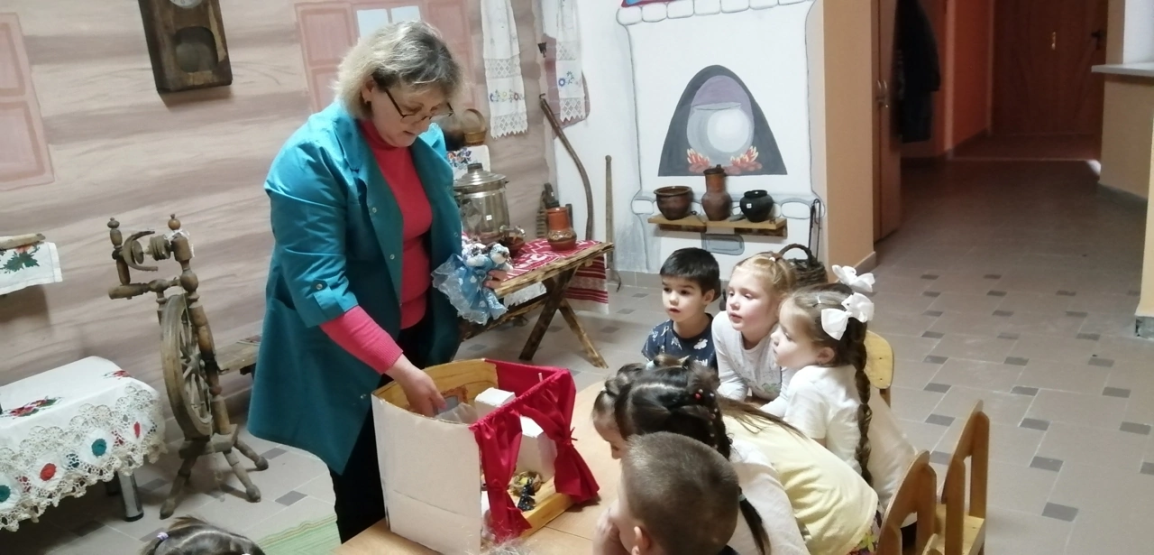 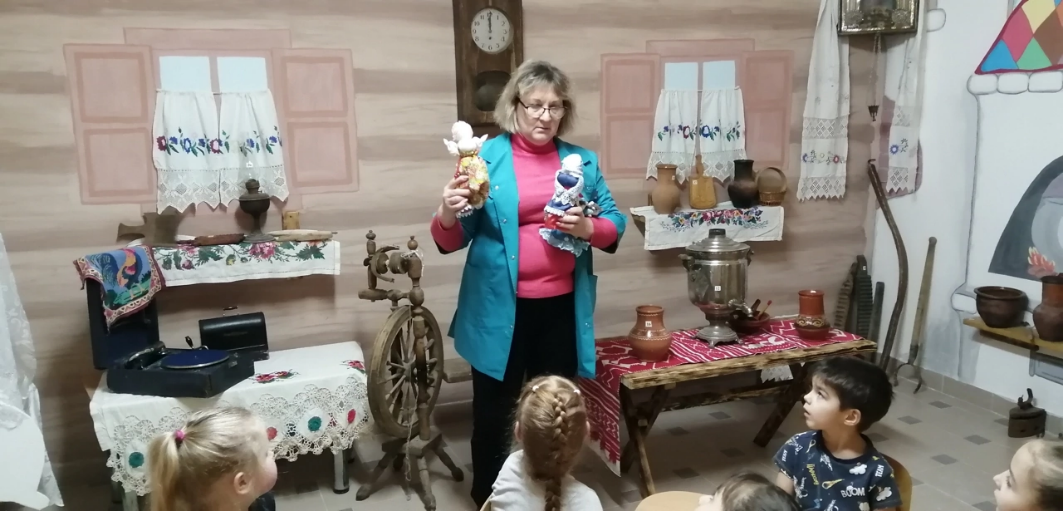                                                                                            Приложение №4КОНСУЛЬТАЦИЯ ДЛЯ РОДИТЕЛЕЙ«Народная кукла»Кукла – самая древняя и наиболее популярная игрушка. Она обязательный спутник детских игр и самое доступное детям произведение искусства. В наше время на прилавках магазинов можно увидеть много красивых игрушек. Но они сделаны на фабрике и не несут тепла души их создателей. В жизни наших детей преобладает дешевая, яркая, не всегда безопасная китайская игрушка.   Народная тряпичная кукла на протяжении многих веков являлась неотъемлемой частью культуры и быта  русского народа.  Современные куклы не выполняют различные волшебные свойства, которые приписывали старинным тряпичным куклам, но   по прежнему находят свой путь к сердцам детей и взрослых. Всюду, где селится и живет человек, кукла - неизменный его спутник. Она проста, но в этой простоте таится великая загадка. Куклу создает человек, сохраняя в ее образе самобытность, характерные особенности своего народа. Куклы имитируют взрослый мир, подготавливая ребенка к взрослым отношениям. Играя, дети получают   жизненный опыт, практические навыки, которые помогут раскрыть возможности ребёнка,  и  воспитать свободно развитую личность.  Поскольку кукла изображает человека, она способна исполнять разные роли и часто становится другом и партнером ребенка.  Ребенок  действует   так, как ему хочется, заставляя  куклу осуществлять свои, мечты и желания. Игра в куклы - это самый первый  для детей процесс познания, обучения, закрепление того чему научился. Куклы имитируют взрослый  мир,   ребенку важно  взаимодействие с людьми, получение навыков общения. 	В старину в русской  избе   в каждом доме  был «красный угол» (так назывался угол, в котором стояла икона и другие святые и обережные вещи) была куколка. И когда в семье были ссоры, то, оставшись одна, женщина открывала окна и будто маленьким веником-куклой «выметала сор из избы». Это не материальный мусор, а сор, из-за которого ссоры в доме.Первой  игрушкой  в жизни ребёнка, была кукла Кувадка.  Кукла- Кувадка    считалось оберегом таинства рождения малыша. В то время, когда протекало рождение малыша, отец должен ходить вокруг дома держа в руках куклу, тем самым отвлекать злых духов от матери и младенца. Чтобы сбить злых духов с толку, делали куклу Пеленашку,  эту  куклу подкладывали к младенцу в  люльку, где она находилась до крещения ребенка, чтобы принимать на себя все напасти, угрожавшие младенцу - оберегать его.Пеленашка   также служила оберегом,  и оберегала младенца от всего дурного, злого, ее давали в ручку  малыша в качестве естественного массажера.         Традиционные русские куклы классифицировались по материалу, способу изготовления, назначению. По способу изготовления куклы делятся на крестушки, столбушки, закрутки, набивные куклы – мешочки. Каждый тип имел множество вариантов. По назначению делятся на три группы: куклы – обереги, куклы игровые и обрядовые.  У тряпичных кукол лицо не изображалось, безликие куклы выполняли роль оберега.   Тряпичная кукла изображает женскую фигуру, с обтянутым белым лоскутом-лицо. Кукол делали из тряпиц ношеной одежды, разрывая на лоскуты, сворачивая и связывая, без ножниц и иглы. Сматывали кукол красной нитью делая нечетное количество обвитий и узлов.  	Её лоскутный наряд  чаще всего   был символично-красного цвета,  он означал жизнь и здоровье, оберегал.  Вот такие были куклы. И это лишь малая часть из всего того многообразия. Все они несли в себе магическое действие. Конечно, кто-то может сказать, что все это вымысел, но люди верили в это. Эти знания жили очень долго и передавались из поколения в поколение. Если человек хочет верить и видеть силу, как кажется на первый взгляд, в простенькой куколке, то эта кукла и станет для него магичной.Самой простой куклой в изготовлении считается  Кувадка, ее могут скрутить дети 5-7 лет.  Мы тоже попробуем ее сделать. Для изготовления одной куклы нам понадобится  два лоскута ткани 15х25см, и второй 10х15см, красная нить и шнурок 	Большой лоскуток сворачиваем к центру с двух сторон. Сгибаемые к центру стороны должны быть в ширину не больше 1.5 см.Свернули, теперь складываем пополам.Место сгиба обвязываем нитью, отступив от края 2-3 см, это будет голова нашей куклы.Берем второй лоскут, делаем руки. Кладем второй отрезок ткани на столе узором вниз. Загибаем ткань внутрь меньшие края, а потом один более широкий. Берем около сантиметра.Скатайте ткань в рулончик по длине и зафиксируйте по краям нитью, отступив сантиметр, сделав кисти на руках. 	Соединяем две заготовки. Кладем ручки под головку, подняв верхний кусочек ткани. Опускаем. Завязываем нить скрещиванием под руками.  Наша Кувадка готова!Приложение № 5Познавательная экскурсия «Русская изба»Цель: продолжать знакомить детей с жилищем крестьянской семьи- русской избой;развивать умение рассматривать и сравнивать предметы обихода с современными;воспитывать интерес к истории своего народа, поддерживать интерес к устному народному творчеству, к русскому быту, народным традициям.Предварительная работа: беседа о мебели, рассматривание макета русской избы, чтение русских народных сказок, потешек, прибауток, пословиц.Дети входят в помещение музея, где их встречает хозяйка.Хозяйка: -Здравствуйте гости дорогие! Милости просим, заходите в наш дом. Посидим рядком поговорим ладком.Ребята, вы пришли в музей старинной избы нашего детского сада.Предметы которые здесь находятся, называются экспонатами и трогать их руками нельзя.-Заметили, что у меня то, изба особая. А кто мне скажет, из какого материала раньше избы строили?Ответы детей: из бревен, соломы.Хозяйка:- Жилище, которое построено из бревен, называли «избой».Заметили, что у меня мебель особенная, не такая как у вас в доме? Раньше в избах мебели было не много. Посмотрите вокруг и назовите предметы, какие вас окружают.Дети рассматривают и называют предметы обстановки, если затрудняются, Хозяйка помогает.Хозяйка:  Она и поилица, и кормилица и телосогревательница. Как вы думаете, о чем я сейчас говорю?Дети: о печке .Хозяйка: -Да, войдя в избу в первую очередь обращали внимание на печь, она большая и занимает почти пол избы. А для чего же она нужна?Ответы детей.Хозяйка: Весь быт русского крестьянина, и вся его жизнь связана с печкой.Обратите внимание, что стоит рядом с печкой.Ответы детейПоляной двор красных коров, черная зайдет- всех выгонит(Кочерга)Вот вам еще загадкаРогат, да не бык, хватает да не ест,Людям отдает, а сам на отдых идет (ухват).Хозяйка берет чугунок и показывает как ухватом ставили его в печь.- В чугунке варили щи и кашу, в печи горячо, руками не поставишь, для этого был ухват.- Кто из вас знает, пословицы о печи.Проговаривают вместе пословицы«Без печи хата-не хата»; «Когда в печи жарко - тогда и варко»; «Что есть в печи- то на стол мечи».Хозяйка: -В каждой избе есть «красный угол» (передний), так назывался угол, в котором стояла икона. Слово «красный», в старину означало - красивый, прекрасный, главный, всегда устраивался в самом видном  месте.  - Здесь же рядом стоит стол и лавки. За стол в красный угол сажали самых почетных гостей.- Посмотрите, какой большой был стол. Как вы думаете, почему раньше были такие большие столы?Ответы детей: -Правильно потому, что семьи в старину были большие, детей было много, стол делали большим, чтобы все вместе разместились за столом.- Посмотрите лавки тоже длинные и широкие, почему?Ответы детей:Хозяйка: - Во время обеда на лавках сидели, а ночью лавки служили кроватью, на них спали, так как места в избе было мало и  всем не хватало.-А вот у меня на столе очень интересная вещь. Отгадайте, что же это?На дворе у чудака золотистые бока,наелся щепок до отвала,пускает струйки дыма, пара.Пляшет глянцевый сапог,из брюха льется кипяток.-Посмотрите, какой красивый самовар.Самовар  – это устройство для приготовления кипятка. Сам варит – отсюда и слово произошло.В старину молодые девушки и парни пели русские песни, водили хороводы, играли в игры.Давайте и мы с вами поиграем в хороводную игру с лентой.Вышел Ваня погулять (Ваня (ребенок)  стоит внутри круга с лентой в руке, высматривает себе подругу)(Дети идут хороводом и поют)Стал подружку выбиратьСтал подружку выбиратьКому ленточку отдать (дети останавливаются)Поклонись, поклонись (Ваня кланяется выбранной девочке и дает ленту)Да за ленточку держись- В старину люди все делали своими руками. Вырезали из дерева миски, ложки, девушки вышивали одежду, рушники, скатерти, подушки.Подводит детей к кроватиХозяйка: - Как красиво вышиты подушки, накидки, покрывало.Все делалось  красиво, с любовью, с пользой. Народ стремился к прекрасному и передавал из поколения в поколение свое мастерство.А вот и прялка. Для чего она предназначалась?Ответы детейХозяйка: Правильно, на прялке пряли из шерсти и льна нитки. Вот так клали шерсть, лен (показывает, как пряли нитки).Из шерсти вязали, а из льна, ткали полотна выкраивали и шили одежду. Посмотрите на мою одежду, ведь она не такая как ваша.  Женщины носили сарафан, кофточку, фартук.- Скажите, а где вы у себя дома храните вещи.Ответы детей.-А вы знаете, что в старину люди хранили свои  принадлежности и одежду в сундуке. Сундук служил им вместо шкафа, его тоже делали из дерева. Каждая хозяйка хотела чтобы, ее сундук был не только прочным, но и красивым, поэтому их расписывали яркими красками.-Были и маленькие сундучки, в которых хранили мелкие предметы, а боярские девушки украшения, их называли ларцами. На сундуке был замок.  Даже была такая поговорка  « Сундук без замка, что язык без привязи». Это означало: сундук без замка, похож на человека, который попусту болтает.В каждой избе было по несколько сундуков и разного размера.- А теперь я предлагаю вам разделиться на две команды и поиграть в игру «А нас, в квартире…, а у вас».Дети подгрупп поочередно называют предметы современной мебели или бытовой технике и соответствующие предметы быта и утвари, используемые в старину. Хозяйка указывает на предметы, находящиеся в избе.Первая подгруппа – А у нас в квартире шкаф, а у вас?Вторая подгруппа – А у нас сундук!  А у нас в избе прялка, а у вас?Первая подгруппа – А нас в квартире швейная машинка! А у нас в квартире обеденный стол, а у вас?Вторая подгруппа – А у нас в квартире тоже есть стол. А рядом с ним скамейки стоят. А у вас?Первая подгруппа – А у нас за столом сидят на стульях. Ау нас в квартире есть кровать. Ау вас в избе?Вторая подгруппа -А у нас в избе лавки-лежанки и люлька для младенца. А что у вас?Первая подгруппа - А у нас малыш лежит в детской кроватке. А у на в квартире газ. А у вас? Вторая подгрупп – А у нас в избе печь. А у нас самовар. Ау вас?Первая подгруппа – А у нас в квартире чайник.Хозяйка:  Молодцы ребята много вы знаете предметов мебели и быта.Сегодня вы побывали в старинной русской избе. Что узнали нового?Приложение 6      Конспект ООД занятия по теме:Тема: Кукла-«Кувадка» (интеграция: познавательное развитие, речевое развитие, художественно-эстетическое развитие).Вид деятельности: познавательное занятие.Возраст: 5-7 лет.Цель: познакомить с традиционной   народной куклой, прививать интерес и любовь к тряпичной кукле, как виду народного промысла.Задачи: познакомить с обереговой тряпичной куклой, формировать знания о народных обычаях. Воспитывать бережное отношение к рукотворным изделиям.Словарная работа: скрутка, кувадка, оберег.Оборудование для воспитателя: тряпичные куклы,  Кувадки, технологическая карта изготовления куклы Кувадки.Для детей:  лоскуты ткани 6х8 см, 10х22 см, нитки-мулине, ножницы.Музыкальный ряд: русская  народная музыка.Ход занятия:1 часть.В.- Давным –давно люди жили в избе (показывает макет деревянной избы)-Посмотрите, какая кровать с красивыми вышивками, стоит в избе, а рядом всегда весела люлька с младенцем.Отгадайте загадку: платье носит, есть не просит, всегда послушна, но с ней не скучно (кукла).-  Правильно,  в люльке  тоже лежит  рядом с младенцем куколка. В. -  Расскажите, как вы думаете какими куколки игрались ваши бабушки, пробабушки ? В. – Да, Кукол делали вручную из того, что было под рукой, лоскутов ношеной   одежды и ниток. У них нет лица. Куклы небольшие по размеру.- Куколка сделана из тряпочек, их не нарезали ножницами, а рвали ткань и связывали ниткой. Ниточка должна быть обязательно красного цвета.Считалось, что красный цвет способен защитить от зла, и придавал силы.Куколка сделана из лоскутиков и тряпочек, она тряпичная.Тряпичные куклы бывают разные.  Тряпичная кукла - игрушка  особая, заветная. Умение делать тряпичных кукол передавали от дочки к матери.В.- Первая кукла малыша была – Пеленашка или кукла- младенчика.  Мама делала Пеленашку своему малышу, когда младенец лежал в колыбели. (Показывает куклу)В старину считалось,  что  злые духи могут навредить беззащитному малышу. Что-бы духов сбить с толку и защитить малыша сплетенную куклу подкладывали в колыбель. Пеленашка, оберегала малыша до крещения. Дети подрастали и учились делать кукол сами, Кукол делали в основном бабушки, мамы и девочки. Чем старше становилась девочка, тем   посложнее они скручивали кукол. – Кукол скручивали, они назывались – «скрутки» (Показывает куклы). В. - Сегодня мы с вами попробуем, научиться делать вот такую куколку. (Показывает куклу).Только работа эта работа сложная, и не у всех в руках спорится,  в
народе говорят «Одной рукой узла не завяжешь».  Это означает, когда не справляешься один, можно помогать друг другу.Кукла называется  «Кувадка».  Кувадка и Пеленашка –   куклы-обереги. В. – Ребята, а вы знаете, что такое  «оберег»Ответы детей.В. – Правильно, оберег – значит, оберегает, защищает, от бед. Амулет – оберег, предмет, наделен силами, способностью оберегать от различных опасностей;   на него может быть  наговорено заклинание.  Обереги были только на Руси. Обереги носят, прижимая к телу,  младенцам клали в колыбель.- Ребята, запомнили,  как зовут куклу, давайте  вместе  назовем.Кувадку делали тогда, когда малыш должен был   появиться на свет (родиться).   Куклу – оберег вывешивали в избе,  она отвлекала внимание злых духов от  мамочки и  младенца. Позже кукол стали укладывать в колыбельки.  Крестьянский народ работал в поле, тем временем   ребёнок оставался  дома один, он смотрел на эти маленькие куколки и спокойно играл.   Прошли годы, поменялось время, обряд забыли,  куклу стали  вешать над колыбелью младенца после крещения, чтобы она отгоняла злых духов. Могли связывать несколько кукол вместе, они заменяли младенцу погремушку. Куколки были мягкие и безопасные для ребенка,  кувадки часто становились любимой игрушкой.В. – Посмотрите,  у вас лежат лоскуты ткани, они одинаковые? - Сколько кусочков ткани у вас лежат?Ответы детей- Правильно, два. Для изготовления куклы Кувадки нужно всего лишь два лоскутка.- Возьмите в руки лоскутики и рассмотрите их. На какую  геометрическую форму они похожи? Ответы детей- Молодцы, а кто догадался, что получится из большого прямоугольника Ответы детей В. – Да, из большого прямоугольника сделаем голову, туловище, платье.)- А для чего нам нужен маленький прямоугольник? - Молодцы, из маленького прямоугольника сделаем руки.-  Посмотрите нитки у вас у всех только красные.  - Кто вспомнит почему?- Молодцы.- А сейчас подготовим наши руки к работе.                     Пальчиковая гимнастика.Наша куколка гуляла 
                (шагают по столу средний и указательный пальчики) 
И играла, и плясала, 
                (шагают по столу безымянный и средний пальчики) 
До чего ж она устала - 
                (шагают по столу мизинчик и безымянный пальчики) 
Забралась под одеяло. 
                (ребенок кладет одну руку на стол, а другой закрывает ее)Основная часть.1этап. - Берем большой лоскут, вам известно у прямоугольника  противоположные стороны равны, две длинные и  две короткие. Перед собой кладем лоскут и скручиваем с обеих  сторон к середине, по длинным сторонам. 2этап. Скрученный лоскут  сгибаем пополам. Отступив от места сгиба  примерно на  2 пальчика, (прикладывают пальцы) берем нитку, и  туго перетягивает лоскут  тремя витками нитки. Концы нити завязываем тугим узлом. (лишнюю нитку обрезаем) 3 этап. Берем маленький лоскуток ткани. Подворачиваем ткань и скручиваем его. Нитью стягиваем нашу скрутку с обеих сторон, отступив от краев один пальчик. Это будут руки нашей куклы.4 этап.  Берем наши  ручки и вставляем в туловище под голову, также ниже рук  перевязываем талию куколке. Теперь берем нить и перевязываем куклу на груди крест на крест нечётное количество раз. Крест - знак жизни и плодородия. При изготовлении куклы делаем нечетное (три, пять) обвития нитки и завязываем нечетное количество (три)  узелков. Кувадка готова.3. Заключительная частьВ. - Молодцы, все справились с заданием, помогали друг другу.- Посмотрите каких прекрасных кукол вы сделали своими руками.- Расскажите,  что понравилось вам больше всего на занятии.- А с какими куклами вы познакомились сегодня?- Кто может рассказать о кукле, которую мы сегодня делали?Ответы детей  (Кукла называется Кувадка. Это обереговая кукла.  Кукла помогала отгонять плохие силы в то время, когда рождался ребенок. Ее вешали над колыбелькой малыша.)- Что такое «оберег»? (Оберег - это символ или предмет, наделенный способностью оберегать от различных бед, болезней.)-  Ребята,  какое  чувство вы испытывали при изготовлении куклы? Ответы детейВ. - Вот сегодня, вы сделали  для себя, своими руками первую обереговую куклу.- Самую первую обереговую куклу, сделанную своими руками, дарить или отдавать не принято – плохая примета. Поэтому первую куклу сохраните у себя. Если хотите кому-то подарить, то сделайте дома куколки вместе с родителями и подарите.Раздел I. Информация об опыте…………………………………3Раздел II. Технология опыта …………………………………….9Раздел III. Результативность опыта…………………………….13Библиографический список………………………………………15Приложение к опыту………………………………………………16Группы кукол Назначение куколОбереговыеАмулет-спасающий от различных опасностей; предмет, на который наговорено заклинание. Носят на теле, кладут в люльку младенцу.ОбрядовыеКультовые с магическим началом.  Куклы- забавы использовались для проведения деревенских праздников.Куклы этой группы имели ритуальное назначениеПочитали и ставили в «красный угол».  ИгровыеПредназначались детям для забав.В процессе игры учили рукоделию, умению вести хозяйство. Знакомили  с фольклором.Вопрос педагогаОтвет ребенка1. Как вы думаете, что означает  понятие   «патриотизм»  в современном мире?2.Какая игрушка была самая распространенная в народе? Из чего она была  сделана?3. Знаешь ли ты о жизни и быте русского народа?   Как выглядела старинная русский одежда?4.   Известны ли тебе куклы связанные с традиционными календарными праздниками крестьян? Какие цвета ткани имели предпочтение в изготовлении кукол? 5. По каким способам изготовления и назначению классифицировались традиционные народные куклы?6. Знаешь ли ты почему тряпичные куклы были безликие?7. Знаешь ли  ты о народных промыслах?  Какие расписные предметы, игрушки, изделия из ткани ты можешь назвать?8. Что такое фольклор? Какие элементы фольклора  русского народа ты можешь назвать?9.  Какие праздники ты ассоциируешь с народной культурой?10.  Какие традиции и обычаи народной культуры празднуются в вашей семье ?